Tekuteku JApAnese study mateいろいろな　　 - Various hobbiesCheck!~　⑬は　なんですか。 - What are ①~⑬？※Let’s check words list and fill in.What is your hobby? – My hobby is __________すずき　さん　の　しゅみ　は　なんですか。　Suzuki san no　shumi wa nan desuka―　わたし　の　しゅみ　は　りょうり　です。Watashi no shumi wa ryouri desu.Work1. Let’s introduce your hobby from the list.わたし　の　しゅみ　は　＿＿＿＿＿＿＿＿＿＿＿＿　です。Watashi no shumi wa ___________________ desuWork2. Let’s introduce your 2 hobbies from the list.わたし　の　しゅみ　は　＿＿＿＿＿＿＿　と　＿＿＿＿＿＿　です。Watashi no shumi wa ＿＿＿＿＿＿＿ to ____________ desu.の – Today’s conversationASK someone’s hobby and Answer the hobbyすずき : マルコさん　の　しゅみ　は　なんですか。      　 Maruko san no shumi wa nan desuka.マルコ : テニス　です。　すずきさん　は　？        Tenisu desu. Suzuki san wa ？すずき : わたし　の　しゅみ　は　どくしょ　です。         Watashi no shumi wa dokusyo desu.マルコ : そうですか。	Soudesuka.ASK someone’s hobbIES and Answer the hobbIESすずき : マルコさん　の　しゅみ　は　なんですか。      　 Maruko san no shumi wa nan desuka.マルコ : テニス と　キャンプ　です。　すずきさん　は　？        Tenisu  to kyanpu desu. Suzuki san wa ？すずき : わたし　の　しゅみ　は　どくしょ　と　えいが　です。         Watashi no shumi wa dokusyo to eiga desu.マルコ : そうですか。	Soudesuka.例)  やきゅう(yakyuu)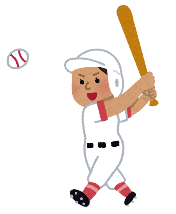 (           )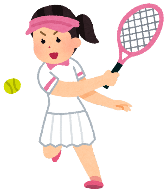 (           )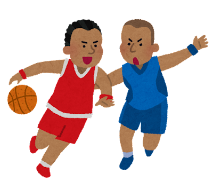 (           )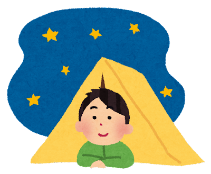 (           )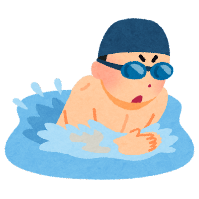 (           )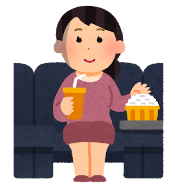 (           )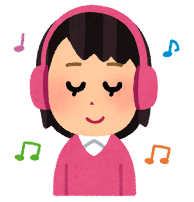 (           )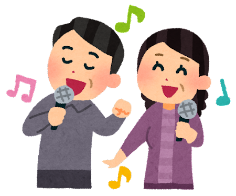 (           )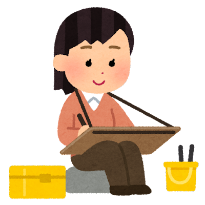 (           )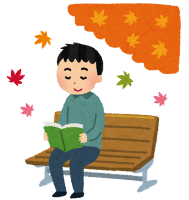 (           )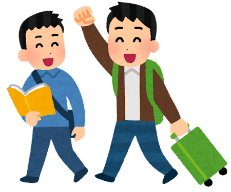 (           )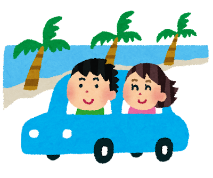 (           )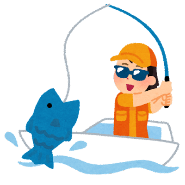 (           )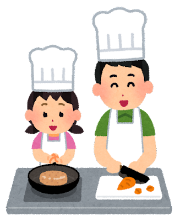 